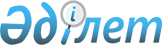 О предоставлении в 2013 году подъемного пособия и бюджетного кредита специалистам, прибывшим для работы и проживания в Уилский район
					
			Утративший силу
			
			
		
					Решение Уилского районного маслихата Актюбинской области от 25 января 2013 года № 73. Зарегистрировано Департаментом юстиции Актюбинской области 12 февраля 2013 года № 3525. Утратило силу решением маслихата Уилского района Актюбинской области от 18 февраля 2014 года № 150      Сноска. Утратило силу решением маслихата Уилского района Актюбинской области от 18.02.2014 № 150.

      В соответствии с подпунктом 15) пункта 1 статьи 6 Закона Республики Казахстан от 23 января 2001 года «О местном государственном управлении и самоуправлении в Республике Казахстан», пунктом 8 статьи 18 Закона Республики Казахстан от 8 июля 2005 года «О государственном регулировании развития агропромышленного комплекса и сельских территорий», пунктами 2, 3 Постановления Правительства Республики Казахстан от 18 февраля 2009 года «Об утверждении размеров и Правил предоставления мер социальной поддержки специалистам здравоохранения, образования, социального обеспечения, культуры, спорта и ветеринарии, прибывшим для работы и проживания в сельские населенные пункты» и пунктом 2 выше утвержденных Правил Уилский районный маслихат РЕШИЛ:



      1. Предоставить в 2013 году специалистам здравоохранения, образования, социального обеспечения, культуры, спорта и ветеринарии, прибывшим для работы и проживания в Уилский район:



      1) подъемное пособие в сумме, равной семидесятикратному месячному расчетному показателю;



      2) социальную поддержку для приобретения или строительства жилья – бюджетный кредит в сумме, не превышающей одну тысячу пятисоткратного размера месячного расчетного показателя.



      2. Бюджетный кредит на приобретение или строительство жилья для специалистов предоставляется сроком на пятнадцать лет, ставка вознаграждения по кредиту устанавливается в размере 0,01 % годовых от суммы кредита.



      3. Реализацию настоящего решения возложить на ГУ «Уилский районный отдел экономики, бюджетного планирования и предпринимательства».



      4. Настоящее решение вводится в действие по истечении десяти календарных дней со дня его первого официального опубликования.      Председатель сессии                   Секретарь

      районного маслихата:             районного маслихата:           С. Мусин                        Б. Бисекенов
					© 2012. РГП на ПХВ «Институт законодательства и правовой информации Республики Казахстан» Министерства юстиции Республики Казахстан
				